Humanitarian project“Peaceful Atom”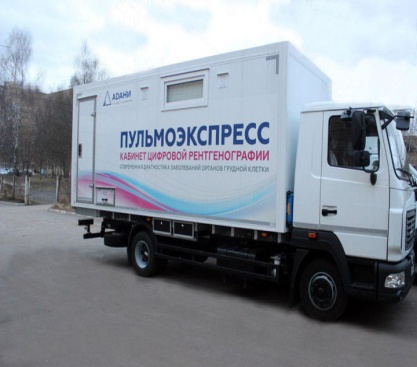 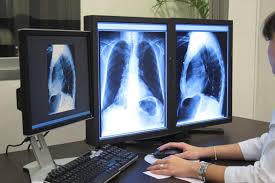 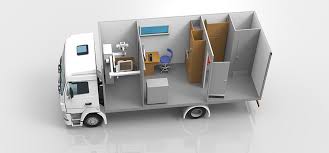 1. Name of the project:“Peaceful Atom”1. Name of the project:“Peaceful Atom”1. Name of the project:“Peaceful Atom”1. Name of the project:“Peaceful Atom”2. Duration of the project:24 months 2. Duration of the project:24 months 2. Duration of the project:24 months 2. Duration of the project:24 months 3. Organization - applicant, proposing a project:State Healthcare Institution “City Polyclinic N 4 of ”3. Organization - applicant, proposing a project:State Healthcare Institution “City Polyclinic N 4 of ”3. Organization - applicant, proposing a project:State Healthcare Institution “City Polyclinic N 4 of ”3. Organization - applicant, proposing a project:State Healthcare Institution “City Polyclinic N 4 of ”4.The objectives of the project:Performing mobile screening and diagnostic tests of OGKs, the rural population, people undergoing routine examinations at enterprises (in the field).4.The objectives of the project:Performing mobile screening and diagnostic tests of OGKs, the rural population, people undergoing routine examinations at enterprises (in the field).4.The objectives of the project:Performing mobile screening and diagnostic tests of OGKs, the rural population, people undergoing routine examinations at enterprises (in the field).4.The objectives of the project:Performing mobile screening and diagnostic tests of OGKs, the rural population, people undergoing routine examinations at enterprises (in the field).5.Tasks planned for implementation during of the project:- purchase of a mobile, mobile, X-ray diagnostic complex PULMOEXPRESS- procurement of X-ray protective equipment for staff and patients- X-ray room staff training5.Tasks planned for implementation during of the project:- purchase of a mobile, mobile, X-ray diagnostic complex PULMOEXPRESS- procurement of X-ray protective equipment for staff and patients- X-ray room staff training5.Tasks planned for implementation during of the project:- purchase of a mobile, mobile, X-ray diagnostic complex PULMOEXPRESS- procurement of X-ray protective equipment for staff and patients- X-ray room staff training5.Tasks planned for implementation during of the project:- purchase of a mobile, mobile, X-ray diagnostic complex PULMOEXPRESS- procurement of X-ray protective equipment for staff and patients- X-ray room staff training6. Target group: patients living in the area, in a remote area, persons undergoing preventive examinations at enterprises.6. Target group: patients living in the area, in a remote area, persons undergoing preventive examinations at enterprises.6. Target group: patients living in the area, in a remote area, persons undergoing preventive examinations at enterprises.6. Target group: patients living in the area, in a remote area, persons undergoing preventive examinations at enterprises.7. A summary of the project's activities:1. Purchase of a mobile, mobile, X-ray diagnostic complex PULMOEXPRESS and X-ray protective equipment for staff and patients.2. Training of personnel of the X-ray room in continuing education courses with the development of skills on this equipment.3. Creation of a common archival database of patients.7. A summary of the project's activities:1. Purchase of a mobile, mobile, X-ray diagnostic complex PULMOEXPRESS and X-ray protective equipment for staff and patients.2. Training of personnel of the X-ray room in continuing education courses with the development of skills on this equipment.3. Creation of a common archival database of patients.7. A summary of the project's activities:1. Purchase of a mobile, mobile, X-ray diagnostic complex PULMOEXPRESS and X-ray protective equipment for staff and patients.2. Training of personnel of the X-ray room in continuing education courses with the development of skills on this equipment.3. Creation of a common archival database of patients.7. A summary of the project's activities:1. Purchase of a mobile, mobile, X-ray diagnostic complex PULMOEXPRESS and X-ray protective equipment for staff and patients.2. Training of personnel of the X-ray room in continuing education courses with the development of skills on this equipment.3. Creation of a common archival database of patients.8. Total funding (in US dollars):$ 250,0008. Total funding (in US dollars):$ 250,0008. Total funding (in US dollars):$ 250,0008. Total funding (in US dollars):$ 250,000SourceoffinancingAmount of financing(in US dollars)Amount of financing(in US dollars)Amount of financing(in US dollars)Donorfunds250 000250 000250 000Co-financing0009. Location of the project (region / district, city):230009,  region , st.Vrublevsky, 46/1, State Healthcare Institution “City Polyclinic N 4     of ”9. Location of the project (region / district, city):230009,  region , st.Vrublevsky, 46/1, State Healthcare Institution “City Polyclinic N 4     of ”9. Location of the project (region / district, city):230009,  region , st.Vrublevsky, 46/1, State Healthcare Institution “City Polyclinic N 4     of ”9. Location of the project (region / district, city):230009,  region , st.Vrublevsky, 46/1, State Healthcare Institution “City Polyclinic N 4     of ”10. Contact person:radiologist (head) of the X-ray room of the City Polyclinic No. 4 of Grodno, A. Miklash tel. 55-90-08 (X-ray room), gp-4@mail.grodno.by.10. Contact person:radiologist (head) of the X-ray room of the City Polyclinic No. 4 of Grodno, A. Miklash tel. 55-90-08 (X-ray room), gp-4@mail.grodno.by.10. Contact person:radiologist (head) of the X-ray room of the City Polyclinic No. 4 of Grodno, A. Miklash tel. 55-90-08 (X-ray room), gp-4@mail.grodno.by.10. Contact person:radiologist (head) of the X-ray room of the City Polyclinic No. 4 of Grodno, A. Miklash tel. 55-90-08 (X-ray room), gp-4@mail.grodno.by.